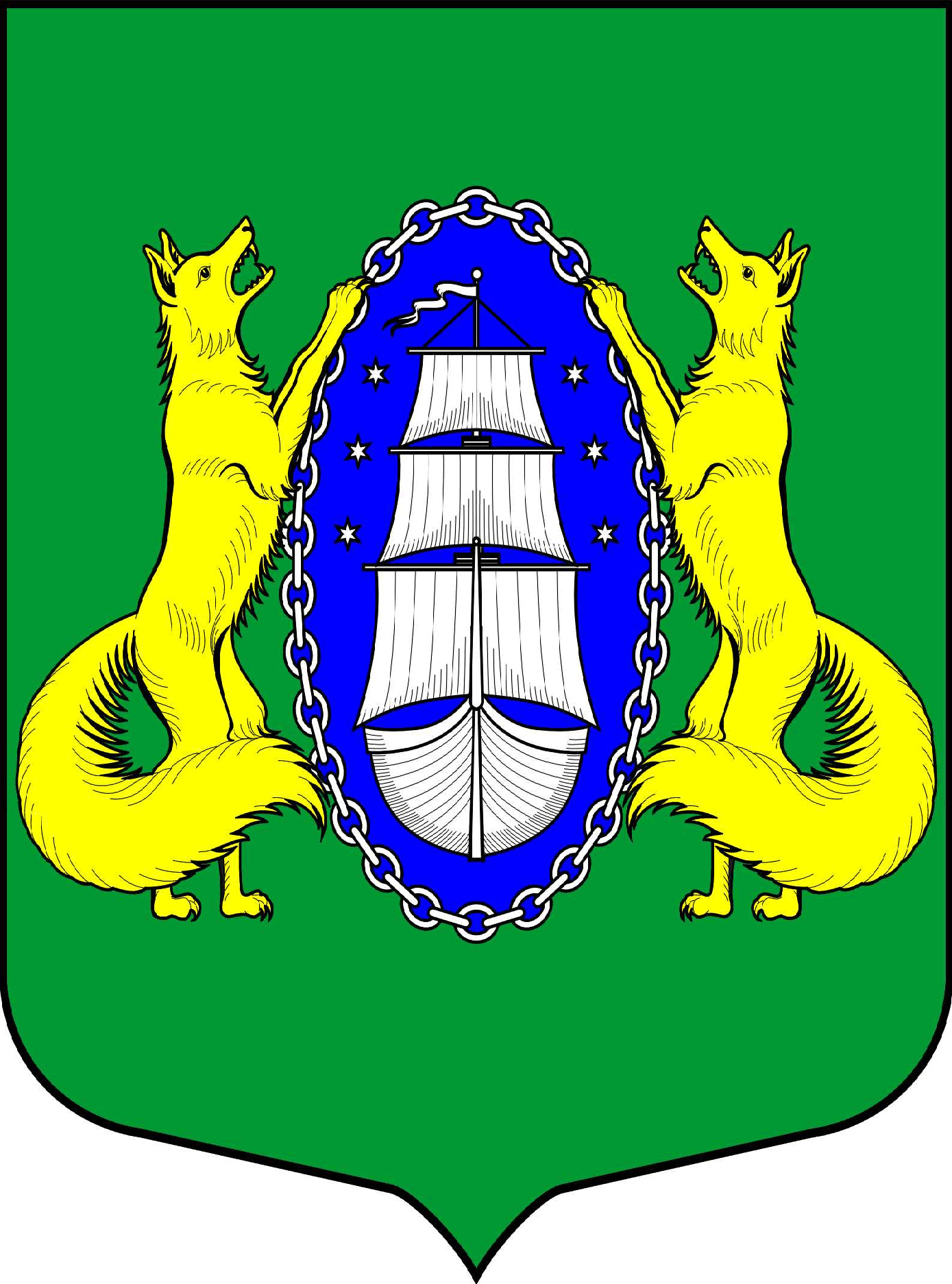 ВНУТРИГОРОДСКОЕ МУНИЦИПАЛЬНОЕ ОБРАЗОВАНИЕ САНКТ-ПЕТЕРБУРГА ПОСЕЛОК ЛИСИЙ НОСМУНИЦИПАЛЬНЫЙ СОВЕТпятый созывРЕШЕНИЕПРОЕКТ_________________________________________________________________________________________________________«__»___________ 2019О придании Избирательной комиссии Муниципального образования поселок Лисий Нос  статуса юридического лицаВ соответствии с пунктом 3 статьи 24 Федерального закона №67-ФЗ «Об основных гарантиях избирательных прав и права на участие в референдуме граждан Российской Федерации», пунктом 5 статьи 13 Закона Санкт-Петербурга от 14.11.2008 № 681-118 «О выборах депутатов муниципальных советов внутригородских муниципальных образований Санкт-Петербурга», Уставом Муниципального образования поселок Лисий НосМУНИЦИПАЛЬНЫЙ СОВЕТ РЕШИЛ:Придать Избирательной комиссии Муниципального образования поселок Лисий Нос статус юридического лица, действующего на постоянной основе.Уполномочить председателя Избирательной комиссии Муниципального образования поселок Лисий Нос Нечитайло Игоря Андреевича направить соответствующие документы для регистрации Избирательной комиссии Муниципального образования поселок Лисий Нос в качестве  юридического лица в орган, осуществляющий государственную регистрацию юридических лиц.Контроль за исполнением Решения возложить на Главу Муниципального образования поселок Лисий Нос  Грудникова В.М.. Настоящее Решение подлежит официальному опубликованию (обнародованию) в установленном порядке.Настоящее Решение вступает в силу с момента его принятия.Глава Муниципального образованияпос. Лисий Нос  				                                                      Грудников В.М	